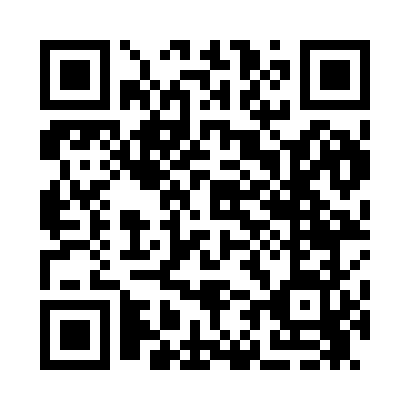 Prayer times for Wrenshall, Minnesota, USAMon 1 Jul 2024 - Wed 31 Jul 2024High Latitude Method: Angle Based RulePrayer Calculation Method: Islamic Society of North AmericaAsar Calculation Method: ShafiPrayer times provided by https://www.salahtimes.comDateDayFajrSunriseDhuhrAsrMaghribIsha1Mon3:175:211:145:269:0611:102Tue3:175:211:145:269:0611:103Wed3:185:221:145:269:0611:094Thu3:205:231:145:269:0511:085Fri3:215:231:145:269:0511:076Sat3:225:241:145:269:0511:067Sun3:235:251:155:269:0411:058Mon3:255:261:155:269:0411:049Tue3:265:261:155:269:0311:0310Wed3:285:271:155:269:0211:0211Thu3:295:281:155:259:0211:0012Fri3:315:291:155:259:0110:5913Sat3:325:301:155:259:0010:5814Sun3:345:311:165:259:0010:5615Mon3:365:321:165:258:5910:5516Tue3:375:331:165:258:5810:5317Wed3:395:341:165:248:5710:5218Thu3:415:351:165:248:5610:5019Fri3:425:361:165:248:5510:4920Sat3:445:371:165:248:5410:4721Sun3:465:381:165:238:5310:4522Mon3:485:391:165:238:5210:4323Tue3:505:401:165:238:5110:4224Wed3:515:411:165:228:5010:4025Thu3:535:431:165:228:4910:3826Fri3:555:441:165:218:4810:3627Sat3:575:451:165:218:4710:3428Sun3:595:461:165:218:4510:3229Mon4:015:471:165:208:4410:3030Tue4:035:491:165:208:4310:2831Wed4:045:501:165:198:4110:26